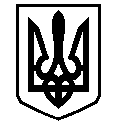 У К Р А Ї Н АВАСИЛІВСЬКА МІСЬКА РАДАЗАПОРІЗЬКОЇ ОБЛАСТІсьомого скликаннясорокова  сесіяР  І  Ш  Е  Н  Н  Я 21 березня  2019                                                                                                             № 11Про внесення змін до рішення дев’ятнадцятої сесії Василівської міської ради сьомого скликання від 02 березня 2017 року № 54 «Про надання дозволу на розробку технічної документації із землеустрою щодо встановлення (відновлення) меж земельної ділянки в натурі (на місцевості) для розміщення та обслуговування адміністративного приміщення в м. Василівка, пров. Елеваторний 2 та для розміщення та обслуговування комплексу будівель в м. Василівка, пров. Елеваторний 4 Костюкову О.І.»	Керуючись ст.26 Закону України «Про місцеве самоврядування в Україні»,  ст.ст.12,123,124  Земельного кодексу України, ст. 55 Закону України «Про землеустрій»,  Законами України «Про державний земельний кадастр»,  «Про внесення змін до деяких законодавчих актів України  щодо розмежування земель державної та комунальної власності»,  розглянувши заяву  Костюкова Олександра Івановича, що мешкає в м. Василівка, вул. Дніпровська 6, про продовження йому терміну розробки технічної документації із землеустрою щодо встановлення (відновлення) меж  земельної ділянки в натурі (на місцевості) для розміщення та обслуговування  адмінприміщення в м. Василівка, пров. Елеваторний 2 та  розміщення і обслуговування комплексу будівель в м. Василівка, пров. Елеваторний 4, Василівська міська радаВ И Р І Ш И Л А :	1.Внести зміни в рішення дев’ятнадцятої сесії Василівської міської ради сьомого скликання від 02 березня 2017 року № 54 «Про надання дозволу на розробку технічної документації із землеустрою щодо встановлення (відновлення) меж земельної ділянки в натурі (на місцевості) для розміщення та обслуговування адміністративного приміщення в м. Василівка, пров. Елеваторний 2 та для розміщення та обслуговування комплексу будівель в м. Василівка, пров. Елеваторний 4 Костюкову О.І.»,  а саме: в пункті 3 зазначеного рішення замість слів «в трьохмісячний термін» записати:  «в термін до           01 липня 2019», а далі по тексту.4. Контроль за виконанням цього рішення покласти на постійну комісію міської ради з питань земельних відносин та земельного кадастру, благоустрою міста та забезпечення екологічної безпеки життєдіяльності населення.Міський голова                                                                                                     Л.М. Цибульняк